Sohail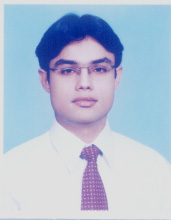 Sohail.79967@2freemail.com Profile:	Able to work on own initiative and as part of a team. Develop leadership 				skills involving managing, developing and motivating teams to achieve their 			objectives. Ability to design system and develop problem solving skills, 				dedicated to maintaining high quality standards in routine work.Objective:	To obtain a challenging position where my professional 	knowledge and 				skills will be fully utilized and the organization benefited too.Experience:	March 01, 2008 till To DateJoie de Vivre International Insurance Brokerage LLC	Dubai (UAE)		Designation: Chief Accountant and Administration OfficerResponsibilitiesManage Accounts and preparation of financial statementsSupervise Business Support Officer’s daily activity regarding issuance of debit and credit notesBudgeting quarterly sales targets along with annual targets and resource allocation for business development Preparation and presentation of monthly, quarterly business growth report to the management Preparation of pipeline business report of the individual business unit on the monthly and annual basisHorizontal and Vertical Analysis report of Expenses and income on  monthly and quarterly basis Rectification of records, bank reconciliation and insurance companies statement of accountCollection of payment from customers and payment of insurance premium to insurance companies Coordinate with  Independent Financial Advisors to collect the monthly premium of the individual policy holdersSubmission of policy documents of individual policy holders to the insurance companies and follow up for indemnified commissionIssuance of local purchase order to purchase office supplies and assets for the companyCommunication with banks, auditors and lawyers  Daily cash handlingDesign training program of Business Support Officers and Customer Support OfficersCoordinate customer support officer to design company’s process and procedure along with training of staff membersPreparation of job specification and job description of the employeesCoordinate with PRO to prepare documents to process employment visa, documents to renew the  company license and for other issuesMaintain Attendance record of the employeesMarch, 2005 to Dec, 2007				WOODTEK (Pakistan)		Designation: Accounts Manager		Responsibilities: Managing and maintaining the accounts of the outletPreparation of financial statements at the end of the reporting periodStock keeping of the raw and finished goodsReconciliation of bank records with bank balances (bank reconciliation)		June, 2004 to Feb, 2005					Skyways Services (Pakistan)		Designation: Assistant Accounts Manager		Responsibilities:Preparation and the posting of vouchersPosting of vouchers in the accounting system (Peachtree)Assist management while developing accounting systemInternships:	March, 2004 to May, 2004				The Gun Club (Pakistan)		Designation: Internee		Department: Accounts		Responsibilities:Billing to membersPreparation of vouchers (include income and expense)Calculate receivable on monthly basis from membersAssist management during 9th SAF Games, Islamabad regarding accounts and management work		August, 2001 to October, 2001				Muslim Commercial Bank Ltd.		Designation: Internee		Working in the following departments:Remittance departmentClearing departmentRetail banking operationEducation:	Jan, 2002 to April, 2004		Muhammad Ali Jinnah University, Islamabad												         Pakistan		Master of Business Administration (MBA)		Majors: Finance		C. GPA: 3.20/4.00Oct, 1999 to June, 2001		University of the Punjab, Lahore                                          				(Punjab College of Commerce, Islamabad)		Bachelors of Commerce (B.Com)		Majors: commerce		Division: 1stLanguages: English                     	UrduComputer Skills:		Microsoft word, Microsoft Excel, Microsoft Power point, 		Tally (Accounting Software)		Peachtree (Accounting Software)Ability to work on ERP program (BLS information system for insurance brokerage firm)